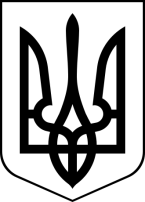 БРОСКІВСЬКИЙ ЗАКЛАД  ЗАГАЛЬНОЇ СЕРЕДНЬОЇ ОСВІТИСАФ'ЯНІВСЬКОЇ СІЛЬСЬКОЇ РАДИІЗМАЇЛЬСЬКОГО РАЙОНУ ОДЕСЬКОЇ ОБЛАСТІ                                          Н А К А З04.01.2022                                                                                               №05/О                                                                                    Про призначення відповідальної особиз питань цивільного захисту       З метою виконання п.2 ст.20 Кодексу цивільного захисту України, наказу МВС України №325 від 20.04.17.Н А К А З У Ю :       1. Призначити  відповідальною особою  з питань цивільного захисту заступника директора школи з НВР Щербину Марину Степанівну.	       2. Щербині Марині Степанівні, відповідальній  особі з питань цивільного захисту:       2.1. забезпечити наявність розроблених, затверджених і узгоджених встановленим порядком план дій на випадок виникнення надзвичайних ситуацій;        2.2. при відпрацюванні навчальних евакуацій, суворо дотримуватись встановлених форм і термінів.       3.  Контроль за виконанням наказу залишаю за собою.Директор                                                                          Алла ВОДЗЯНОВСЬКАЗ наказом ознайомлена:  Щербина М.С.___________